Northwest Wisconsin Career Prep Consortium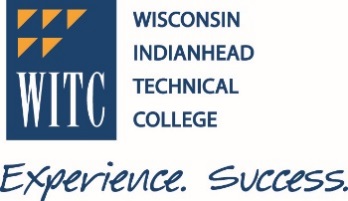 October 3, 2019 – 9 a.m. to 2:30 p.m.WITC-Rice Lake Conference CenterAgenda ItemResponsible PartyDiscussion/InformationActions/Outcomes9:00 - Welcome and
	IntroductionsJeanne Germain9:15 – WITC Initiatives              Update John WillWITC had more students register early, complete the FASFA process, participate in Orientation. We have improved communication with youth, and have implemented a Customer Relations Management System (CRM), which helps track potential students and keep in contact throughout their college career. We have also added supports that are research driven.New programs include Vet Tech, Diesel, and Utility Construction Technician. Next wave of programming will be in health care.We are partnering with 12 schools for Drivers Ed.All academies are now subject to review from the Higher Learning Commission, with Hayward being the first. Visit went very well.9:30 - Career Prep Grant
	Activities UpdateVariousFTF Summer 2019 – DaniEducator Externships – Dani Dual Credit Day Update – Natalie 2019-20 Articulation Agreements - NatalieACP Updates – Dani, AndyCareer Days & Other Events – DedeTech Ed for Teachers – Jeanne The Pulse Healthcare Camp - BradGrant Monitoring Report – JeanneFired up for Fire Camp – Tim HalburJeanne/Jerry for Dani (CESA meeting today): Facilitating the Future participation has dropped, for varying reasons, so did not run this last summer. There will be conversations regarding some possible alternatives in professional development. Educator Externships (Jeanne/Jerry): Every year we budget for 14 educators to participate. Six participated this year, and most often we hear “they learned what they didn’t know.”ACP Updates: Career Cruising - Xello – students are loving it. Dede: Campus Outreach Activities – (ASH) Campus Career Day, High School Senior Showcase, WI Education Fair and Open House. (NR) Heavy Metals Tour, Career Day, FSA ID/Application Sessions. (RL) Local Career Exploration, Career Day, High School Take Over. (SUP) Career Day, Senior Showcase, College Fair.The Pulse: St. Croix County program available for 25 students exploring health care careers in St. Croix County and the Twin Cities.Grant Monitoring: Counselor Externships have been very popular.  Initiative is having more connection with the Advanced Standing students. Looking into Teacher Shadow programs.10:15 - BreakAll10:30 - WTCS Career
	Prep Update & DWD     
              Grant InformationJeanne GermainMost recent development: HS teachers teaching DC teaching ITV are no longer allowed to teach across regions, which we feel takes opportunities away from students. We have been asked to focus whether our DC classes are fully accessible to all and whether we are truly inclusive.DWD Grant: Goal is to increase the number of DC certified teachers. Currently Accounting, Welding, and Medical Terminology. Financial Accounting FTF – we are having trouble providing this.10:45 - High School
             Academy UpdatesJeanne Germain Jeanne will be presenting about WITC Academies at the Orlando National Career Pathways Network Conference.Academies: For the 19-20 year, there are six academies running - 2 Welding, 2 Construction Essentials and 2 Financial Services Customer Representative.11:00 – WITC Programming                UpdateChristy RoshellThe new Snapshot and View Book were presented. The View Book now includes pathways which are helpful when creating academies. New programs were also presented.Looking to improve four-year transfer agreements.11:15 – Agency UpdatesAllDede: Welding and Manufacturing event is being planned.Suzie: Had some success in Youth Apprentice. “Eric Lockwood is a hidden treasure.” Held a Career Expo, inviting businesses in to discuss the careers they offer. Julie: Working on a Fab Lab grant. Promoting dual credit to the parents/guardians, as they are invested.Leslie: Heavy Metal event currently for high schoolers, possibly middle schoolers in the future. Events at HS in morning and WITC in the afternoon. Looking to have a senior capstone event. Renewed interest in CTE classes.Jerry: Very busy, watching YA and CTE programs grow. Renewed energy, Xello training. 625 professional development opportunities last year. Collaboration is important!Brad: World of Area Health Education Centers – The focus has shifted to college students in health programs, specifically health sciences. Currently recruiting teams for competition. Works with students to prepare for careers (resume, interview workshop). Now have an AHEC Scholars Program.Pam: Superior remodel Allied Heath and Business. Had meeting with Distance Ed – asking for more general studies — this will be happening. Looking to see how previous training (i.e. military) can be opportunities for people coming to WITC.John: Part of current strategic plan, we are considering our brand every decade. Mascot was brought up. Will be including the “Indianhead” in surveys while looking to rebrand. Looking for feedback.Paul: Barron County career day was a great success. Started a Youth Build initiative program. Hosted a nine week Law Enforcement Academy. Donna: Superior has had a lot of positive changes. CTE department trying to be more cohesive to get recruitment numbers up. Looking at new curriculum options.Melisa: Access and Equity – district goals of looking at social and emotional health, increasing awareness, addressing achievement gap. Focus on students being more than a test score. Restructured ACP teams. Implementing employers, non-profits, colleges during lunch time for students to visit. College Fair in January. 12:00 – Lunch All1:00 – Rice Lake Campus Tour Deb Kutrieb1:30 – Teacher Professional Development ConversationAllProf Dev CertificationsLearning options to keeping up with certificationPerkinsAccess EquityCounselor pieceBreakfast meetingsMaterials so this group can help facilitate the information – get the word out.Trying to come up with Professional Development that fits schedules and is useful. Coding, 3-D printing, technical areas. In order to teach it need to learn it. Hands on training. Can teachers take the online classes available to students? CESA’s ACP Workshops. Social, emotional, mental health. Access Equity – leveraging the voice of everyone. Get more input and buy in from other entities. Create a flyer that targets those short -term diplomas (through Start College Now).2:00 – New Student Opportunities ConversationAllFired Up – do it again? Do it in more locations? Summer Opportunities? There is a regional disparity.Summer use of school facilities that aren’t in use? Middle School? Camp atmosphere? Not as many opportunities in the summer for northern kids?Create a mini-business world. Create mini-grants? (RL Welding competition is a good model.) Business Skills (BPA helped organize it) Event?2:20 - Next Meeting
	DatesJeanne GermainProposed:Thursday, January 9 via Skype/Bluejeans (9:00 – 12:00)Thursday, April 16 @ Shell Lake 
(9:00 – 2:30)Thursday, October 1 @ Superior 
(9:00 – 2:30)
